ИНСТРУКЦИЯ  ПО ОБЩЕСТВОЗНАНИЮ (34 группа)(на  09.11.2020 г. – 6 часов)Уважаемые  студенты! Теоретический материал выложен  в СДО/курс «Обществознание».Тема: Экономические системы. (2ч.)Задание по теме:Внимательно изучите текст. Задания по данной теме включены в экзаменационные вопросы.Выполните тест «Экономические системы» по ссылке: https://forms.gle/eVosfdLGShcnqxVC9   (10б-5; 8б-4; 6б-3; 5б-2)Тема: Рынок. Рынок одного товара. Спрос. Факторы спроса. Предложение. Факторы предложения. (2ч.)Задание по теме:1. Прослушайте видео урок по ссылке: https://foxford.ru/wiki/obschestvoznanie/zakon-sprosa-i-predlozheniya 2. Выпишите определения: «Спрос», «Цена», «Предложение» 3. Перечертите в тетрадь график, показывающий связь между спросом и предложением.(на отметку) Тема: Основные рыночные структуры: совершенная и несовершенная конкуренция. (1ч)Задание по теме:1. Внимательно изучите текст.2. Выпишите определения совершенная и несовершенная конкуренция.Тема: Издержки, выручка, прибыль. Производительность труда. (1ч)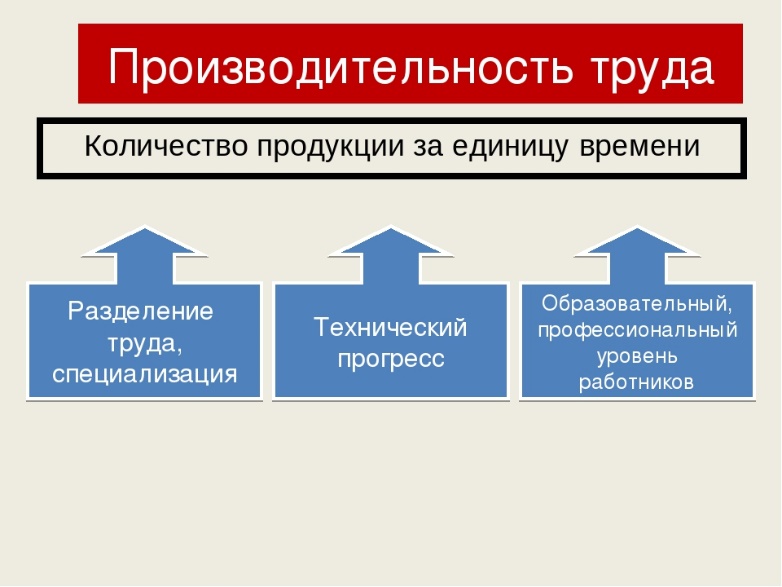 Задание по темеПрочитать внимательно текст.Составить не менее 5 тестов по теме. Тесты должны быть открытые, закрытые, с выбором 2х и более правильных ответов, на нахождение соответствия. (на отметку)Перечертить в тетрадь схему производительности труда. Объяснить, как влияют на производительность труда разделение труда, технический прогресс и образовательный уровень работника.(на отметку)Все работы выполняются в тетради письменно. Страницы тетради с письменными работами сфотографировать и отправить на WhatsApp : 8 929 22 45 200 или эл.почту: mariannarf@yandex.ruРаботы принимаются до 17.00.